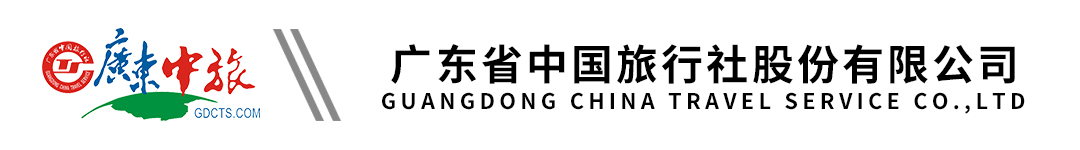 【全景巨无霸】新疆甘南阿坝空调专列20天 | 哈密 | 大海道魔鬼城 | 喀什老城 | 喀拉库勒湖 | 帕米尔高原 | 白沙湖 | 天山神秘大峡谷 | 博斯腾湖 | 罗布人村寨 | 禾木 | 喀纳斯 | 赛里木湖 | 那拉提草原 | 昭苏行程单行程安排费用说明购物点自费点其他说明产品编号QS-20240206-X1出发地广州市目的地哈密地区行程天数20去程交通火车返程交通火车参考航班无无无无无产品亮点★舒心之旅：专列可减少长达4500公里的大巴车程，夕发朝至，用更舒适的方式游新疆；★舒心之旅：专列可减少长达4500公里的大巴车程，夕发朝至，用更舒适的方式游新疆；★舒心之旅：专列可减少长达4500公里的大巴车程，夕发朝至，用更舒适的方式游新疆；★舒心之旅：专列可减少长达4500公里的大巴车程，夕发朝至，用更舒适的方式游新疆；★舒心之旅：专列可减少长达4500公里的大巴车程，夕发朝至，用更舒适的方式游新疆；天数行程详情用餐住宿D1出发地—哈密早餐：X     午餐：X     晚餐：X   火车硬卧D2火车上早餐：X     午餐：X     晚餐：X   火车硬卧D3哈密（约1.5小时）大海道魔鬼城（约1.5小时）哈密回王府早餐：X     午餐：X     晚餐：√   哈密D4哈密（约30分钟）哈密回王府（约5分钟）哈密博物馆早餐：√     午餐：X     晚餐：X   库尔勒D5库尔勒-博斯腾湖-达西村-罗布人村寨早餐：√     午餐：√     晚餐：X   火车硬卧D6喀什（约3.5小时）白沙湖（约40分钟）喀拉库勒湖早餐：√     午餐：X     晚餐：X   喀什D7疏附县/伽师县-喀什葛尔老城区-艾提尕尔大清真寺-香妃园-库车早餐：√     午餐：√     晚餐：X   火车硬卧D8库车—天山神秘大峡谷（车程约1.5H）—库车王府（车程约30分钟）早餐：X     午餐：√     晚餐：X   火车硬卧D9吐鲁番—火焰山—坎儿井—维族家访—葡萄乐园早餐：X     午餐：√     晚餐：√   乌市/昌吉D10乌鲁木齐—天山天池早餐：√     午餐：√     晚餐：X   火车硬卧D11北屯-喀纳斯-图瓦人家访-布尔津/北屯 （单程180KM，3H）早餐：X     午餐：√     晚餐：√   布尔津D12禾木-五彩滩-北屯 （单程240KM，4H）早餐：√     午餐：√     晚餐：X   火车硬卧D13伊宁-赛里木湖-果子沟-霍尔果斯口岸（单程150KM，约2H）早餐：X     午餐：√     晚餐：X   伊宁D14伊宁市-那拉提大草原-昭苏县（单程216KM、约3H）早餐：√     午餐：√     晚餐：X   昭苏/特克斯D15昭苏/特克斯-伊宁-石河子早餐：√     午餐：√     晚餐：X   石河子D16戈壁印象文化旅游园-军垦博物馆-周恩来纪念馆早餐：√     午餐：√     晚餐：X   火车硬卧D17火车上早餐：X     午餐：X     晚餐：X   火车硬卧D18哈达铺--腊子口（约 3 小时）--郎木寺（约 1 小时）若尔盖.花湖早餐：X     午餐：√     晚餐：√   迭部D19迭部--广元站（约4 小时）早餐：√     午餐：√     晚餐：X   火车硬卧D20结束行程早餐：X     午餐：X     晚餐：X   无费用包含1、交通：往返空调火车专列硬卧，当地空调旅游大巴车（保证每人一个正座）；1、交通：往返空调火车专列硬卧，当地空调旅游大巴车（保证每人一个正座）；1、交通：往返空调火车专列硬卧，当地空调旅游大巴车（保证每人一个正座）；费用不包含1、合同未约定由组团社支付的费用（包括行程以外非合同约定活动项目所需的费用、游览过程中缆车索道游船费、自由活动期间发生的费用等）。1、合同未约定由组团社支付的费用（包括行程以外非合同约定活动项目所需的费用、游览过程中缆车索道游船费、自由活动期间发生的费用等）。1、合同未约定由组团社支付的费用（包括行程以外非合同约定活动项目所需的费用、游览过程中缆车索道游船费、自由活动期间发生的费用等）。项目类型描述停留时间参考价格乌鲁木齐/吐鲁番塞北之花新疆棉制品厂，棉花制品90 分钟乌鲁木齐/吐鲁番西域之花驼绒馆，驼绒制品90 分钟喀什喀什玉雕厂，新疆手工艺品和精美玉器90 分钟喀什艺博缘/驼绒馆	新疆手工艺品或驼绒90 分钟甘南甘南藏药文化中心或高原综合服务中心二选一，藏药、虫草等名贵中药或天珠、唐卡90 分钟项目类型描述停留时间参考价格全程门票（现付导游）60周岁以下，合计：2015元自费项目（允许导游在时间行程安排允许的情况下做推荐，自愿参加1、吐鲁番：维吾尔族水果风味宴+歌舞表演，268元/人，约90分钟预订须知本产品供应商为：广东牵手国际旅行社有限公司，联系电话（020-83371233）。许可证：L-GD-100695。此团由广东牵手国际旅行社有限公司委托旅游目的地具有相应资质的地接社承接本旅行团在当地的接待业务，地接社的相关信息、委派的导游姓名和电话，以及具体车次时间、最终行程（游览顺序）及入住酒店的具体名称等信息，一并在出团前派发的出团通知书行程表中告知，客人对此表示同意。 温馨提示新疆旅游注意事项